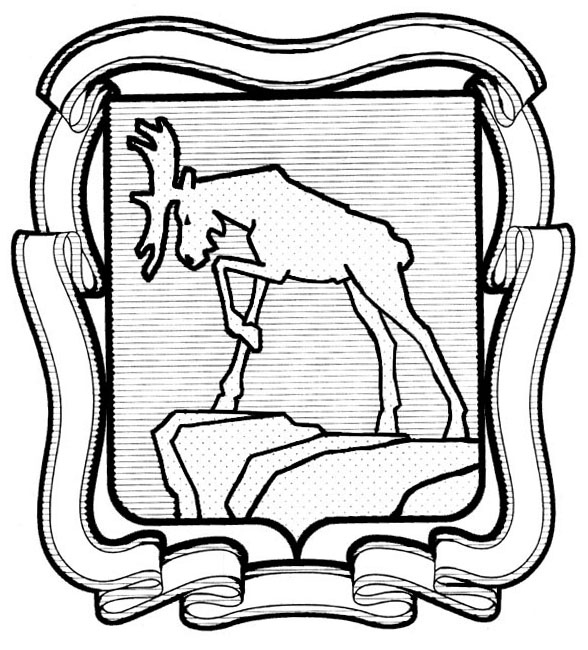 СОБРАНИЕ ДЕПУТАТОВ МИАССКОГО ГОРОДСКОГО ОКРУГА                                                         ЧЕЛЯБИНСКАЯ ОБЛАСТЬ     ШЕСТЬДЕСЯТ ЧЕТВЕРТАЯ СЕССИЯ СОБРАНИЯ  ДЕПУТАТОВ МИАССКОГО ГОРОДСКОГО ОКРУГА ПЯТОГО СОЗЫВАРЕШЕНИЕ №30от 28.08.2020 г.Рассмотрев предложение Председателя Собрания депутатов Миасского городского округа Е.А. Степовика о внесении изменений в Решение Собрания депутатов Миасского городского округа от 24.03.2017 г. №4 «Об утверждении Положения «Об организации работы с наказами избирателей депутатам Собрания депутатов Миасского городского округа», учитывая рекомендации постоянной комиссии по вопросам законности, правопорядка и местного самоуправления, руководствуясь Федеральным законом                  от 06.10.2003 г. №131-ФЗ «Об общих принципах организации местного самоуправления в Российской Федерации» и Уставом Миасского городского округа, Собрание депутатов Миасского городского округаРЕШАЕТ:1. Внести изменения в Решение Собрания депутатов Миасского городского округа     от 24.03.2017 г. №4 «Об утверждении Положения «Об организации работы с наказами избирателей депутатам Собрания депутатов Миасского городского округа» (далее - Решение), а именно: в приложении к Решению:1) в пункте 9 слова «в течение 2 месяцев со дня избрания» заменить на слова «не позднее 01 октября»;2) пункт 10 после слов «не позднее 1 июля» дополнить словами: «, за исключением года, в котором истекают полномочия депутата Собрания депутатов.».2. Настоящее Решение опубликовать в установленном порядке.                                                                        3. Контроль исполнения настоящего Решения возложить на постоянную комиссию по вопросам городского хозяйства.Председатель Собрания депутатовМиасского городского округа                                                                                   Е.А. СтеповикГлава Миасского городского округа                                                                     Г.М. Тонких